chapitre 2 Me voilà traduisez le texte en suédois : översätt texten skriftligt till svenska :Bonjour Véronique,Voici une photo de moi avec quelques camarades de ma classe. C’est moi le gars brun avec les cheveux longs derrière le garçon costaud. J’ai 15 ans et je ne suis pas très grand (je mesure 1 mètre 76). J’ai les yeux noirs. Je trouve que mes oreilles sont trop grandes. Je ne suis peut-être pas très beau, mais pour moi le look n’est pas important. Je préfère les amis (et les amies !) sympa plutôt que beaux ! Le grand gars avec les cheveux courts devant moi, c’est mon copain Victor. Il a 16 ans mais on est dans la même classe parce qu’il redouble cette année. Il est très sportif. Victor et moi, on fait souvent de la musculation ensemble. J’attends une photo de toi très bientôt.Patrick ; Salut Patrick,Merci de ta photo. Je trouve que tu es très beau sur la photo et je suis très contente de savoir un peu comment tu es. J’aime bien tes oreilles, moi ! Voici une photo de moi. Je suis à gauche avec un ami très sympa. Il s’appelle Romain et nous sommes dans la même classe. J’ai les cheveux longs et bruns comme tu vois et je suis assez petite. J’ai les yeux verts et normalement, je porte des lunettes mais maintenant j’ai des verres de contact aussi. C’est ma meilleure copine, Magali, qui est derrière Romain et moi. Tu trouves qu’elle est belle ? Nous sommes assez différentes, mais Magali est vraiment une copine hyper sympa. À bientôt,Véroniquechapitre 2 Me voilà de grandes oreilles….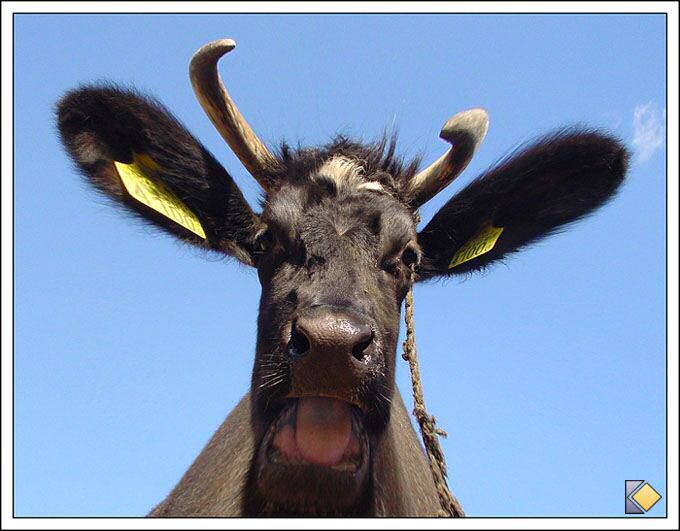 kapitel 2chapitre 2någraquelqueskamratcamarade (m)killegars (m)mörk(hårig)brun -ebakomderrièrekraftigcostaud -emycket, särskilttrèsjag är 1 och 76 långje mesure 1 mètre 76ha svarta (mörka) ögonavoir les yeux noirstyckatrouverutseendelook (m)jag föredrarje préfère (préférer)hellre änplutôt queframfördevantdärför attparce quesammale (la) mêmegå omredoubleri årcette annéevetasavoirliteun peu normaltnormalementkontaktlinsverre de contact (m)verkligenvraimentjätte-hypervi ses (hörs) snartà bientôt*här är ett kort på mig*jag är inte så lång*det är min bästa kompis*Magali som är bakom mig*jag är 15 år*jag väntar på ett kort av dig*det är min kompis Victor*vi är i samma klass*jag är ganska kort*jag har gröna ögon*jag är till vänster*jag gillar dina öron*tycker du att hon är vacker?*jag har långt hårmin bästa kompis är 17 årmin syster är mycket kortdu är kanske inte så fulmin fula syster är framför mighar du en snygg bror?har du kort hår?min mamma har gula ögonjag har bruna ögontycker du att jag är snygg?jag tycker att hans ögon är vackrahar du också glasögon?jag är 1.55 meter långgår du om i år?du har mycket vackra ögon!